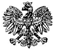 Zgierz, dnia 22.08.2023 r.ZP.272.8.2023.RF/17ZAWIADOMIENIE O WYBORZE OFERTY, w przypadku, o którym mowa w art. 275 pkt 2 Ustawy, gdy Zamawiający nie prowadzi negocjacji, dokonuje wyboru spośród ofert niepodlegających odrzuceniuNa podstawie art. 253 ust. 1 pkt 1 ustawy z dnia 11 września 2019 r. Prawo zamówień publicznych                     (tj. Dz. U. z 2023 r., poz. 1605 – dalej zwanej Ustawą), Powiat Zgierski reprezentowany przez Zarząd Powiatu Zgierskiego (zwany dalej Zamawiającym) dokonał wyboru najkorzystniejszej oferty spośród niepodlegających odrzuceniu ofert, złożonych w odpowiedzi na ogłoszenie o zamówieniu                                       w postępowaniu prowadzonym w trybie podstawowym na podstawie art. 275 pkt 2 Ustawy pn.: ,,Poprawa bezpieczeństwa pieszych w rejonie skrzyżowania ulic Starzyńskiego i Traugutta                    w Ozorkowie” „Poprawa bezpieczeństwa w obrębie przejścia dla pieszych na ul. Parzęczewskiej w Zgierzu”. Zamawiający informuje, że dokonał wyboru najkorzystniejszej oferty zgodnie z art. 239 Ustawy, na podstawie kryteriów oceny ofert określonych w dokumentach zamówienia. Najkorzystniejszy bilans maksymalnej liczby przyznanych punktów w oparciu o ustalone kryteria, w ramach n/w zadań,  otrzymała oferta nr 1 złożona przez MR INSTAL Makowski Sp.j., ul. Podchorążych 51, lok. 1,                        94-234 Łódź (zwanym dalej Wykonawcą). Oferta Wykonawcy nie podlega odrzuceniu. Wykonawca nie podlega wykluczeniu z postępowania. W ramach Zadania nr 1, pn. ,,Poprawa bezpieczeństwa pieszych w rejonie skrzyżowania ulic Starzyńskiego i Traugutta w Ozorkowie”, ocenie podlegały następujące oferty:W ramach Zadania nr 2, pn. ,,Poprawa bezpieczeństwa w obrębie przejścia dla pieszych na ul. Parzęczewskiej w Zgierzu”, ocenie podlegały następujące oferty:Zamawiający informuje, że zgodnie z art. 308 ust. 2 Ustawy, umowa w sprawie zamówienia publicznego, w ramach każdego z w/w zadań odrębnie, zostanie zawarta z uwzględnieniem art. 577 Ustawy, w terminie nie krótszym niż 5 dni od dnia przesłania zawiadomienia o wyborze najkorzystniejszej oferty przy użyciu środków komunikacji elektronicznej.Przed zawarciem umowy Wykonawca, którego oferta została wybrana jako najkorzystniejsza, jest zobowiązany do wniesienia zabezpieczenia należytego wykonania umowy służącego pokryciu roszczeń  z tytułu  niewykonania  lub  nienależytego  wykonania  umowy  w wysokości 5 % ceny brutto podanej w ofercie, oddzielnie dla Zadania Nr 1 w wysokości 5 196,75 zł i Zadania Nr 2                         w wysokości 4 944,60 zł. Zasady wnoszenia zabezpieczenia należytego wykonania umowy i jego zwrotu określa Ustawa.POUCZENIEOd niezgodnej z przepisami Ustawy czynności Zamawiającego podjętej w postępowaniu  o udzielenie zamówienia lub zaniechaniu czynności, do której Zamawiający był zobowiązany przysługuje Wykonawcy odwołanie zgodnie z przepisami Ustawy.                                                                                                     Zarząd Powiatu Zgierskiego_______________________________________________                                                                                (podpis kierownika Zamawiającego lub osoby upoważnionej)  ZARZĄD POWIATU ZGIERSKIEGO95-100 Zgierz, ul. Sadowa 6atel. (42) 288 81 00, fax (42) 719 08 16zarzad@powiat.zgierz.pl, www.powiat.zgierz.plNr ofertyNazwa i adres WykonawcyŁączna cena bruttoPunktacja otrzymana 
zgodnie z kryteriami określonymi                w SWZPunktacja otrzymana 
zgodnie z kryteriami określonymi                w SWZBilans przyznanych punktówNr ofertyNazwa i adres WykonawcyŁączna cena bruttoCENA OFERTY60% waga udział w ocenie 60 pktOKRES GWARANCJI 40% waga udział                           w ocenie 40 pktBilans przyznanych punktów1MR INSTAL Makowski Sp.j., ul. Podchorążych 51, lok. 1, 94-234 Łódź103 935,00 zł60,00 pkt 40 pkt100 pktNr ofertyNazwa i adres WykonawcyŁączna cena bruttoPunktacja otrzymana 
zgodnie z kryteriami określonymi                w SWZPunktacja otrzymana 
zgodnie z kryteriami określonymi                w SWZBilans przyznanych punktówNr ofertyNazwa i adres WykonawcyŁączna cena bruttoCENA OFERTY60% waga udział w ocenie 60 pktOKRES GWARANCJI 40% waga udział                           w ocenie 40 pktBilans przyznanych punktów1MR INSTAL Makowski Sp.j., ul. Podchorążych 51, lok. 1, 94-234 Łódź98 892,00 zł60,00 pkt 40 pkt100 pkt